Obec Horní Olešnice 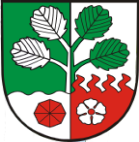 Zápis č.5/2019z 5. veřejného zasedání Zastupitelstva obce Horní Olešnice, konaného dne 27.11.2019 od 17.hod v zasedací místnosti obecního úřadu  - Horní OlešnicePřítomni: Petr Řehoř, Jiří Mikulka, Roman Toman, Jiří Urban, Mgr. Lenka Gažiková, Marcela Linková Omluveni: Petr KlázarNepřítomni: -Zahájení zasedání zastupitelstvaZasedání zastupitelstva obce Horní Olešnice (dále též jako „zastupitelstvo“) bylo zahájeno v 17:00 hodin starostou Petrem Řehořem. Zasedání bylo řádně svoláno. Informace o zasedání zastupitelstva byla na úřední desce Obecního úřadu Horní Olešnice zveřejněna v souladu se zákonem po dobu nejméně 7 dní, a to od 19.11.2019 do 27.11.2019. Současně byla zveřejněna na „elektronické úřední desce“ (příloha č.1). Předsedající schůze dále z prezenční listiny přítomných členů zastupitelstva (příloha č.2) konstatoval, že přítomno je šest členů zastupitelstva (z celkového počtu sedmi členů zastupitelstva), takže zastupitelstvo je usnášeníschopné (§ 92 odst. 3 zákona o obcích).- Určení ověřovatelů a zapisovatelePředsedající navrhl určit ověřovatele zápisu pana Romana Tomana a Jiřího Mikulku a zapisovatelkou Moniku Řehořovou. K návrhu nebyly vzneseny žádné protinávrhy.Před hlasováním byla dána možnost zastupitelům i přítomným občanům sdělit své stanovisko. Žádné stanovisko sděleno nebylo.Návrh usnesení:Zastupitelstvo obce Horní Olešnice určuje ověřovatele zápisu Romana Tomana a Jiřího Mikulku a zapisovatelkou Moniku Řehořovou Přítomno hlasování: 6Výsledek hlasování:   Pro  6 Proti   0       Zdrželi se    0Usnesení č.5/01/2019 bylo schválenoSchválení programu:Předsedající seznámil přítomné s návrhem programu v souladu s pozvánkou předanou členům zastupitelstva a v souladu s informací zveřejněnou na úřední desce (příloha č. 1)Zahájení, kontrola usneseníObecně závazné vyhlášky obce Horní Olešnice č. 2/2019 – 8/2019Rekonstrukce bytu v čp. 2 Horní Olešnice Žádost obce Dolní Kalná o finanční příspěvek na opravu kostela Dílčí přezkoumání hospodaření obce Horní Olešnice za rok 2019   Výsledek veřejnoprávní kontroly na správnost a účelnost dotace poskytnuté obci Horní Olešnice  „Zpracování projektové dokumentace – Obec Horní Olešnice, zásobování vodou – studie vodovodu“ Dotace od  Královéhradeckého kraje ,, Posílení kapacity vodovodu v Horní Olešnici (lokalita Zadní Ždírnice)“ č.19RGI02-0385Rekonstrukce čp.11 Motorest v Horní Olešnici dodatek č. 3 ke smlouvě o dílo Rozpočtové opatření č. 8/2019 a 9/2019 Různé informace, žádostiDiskuze, závěr  Před hlasováním byla dána možnost zastupitelům i přítomným občanům sdělit své stanovisko. Žádné stanovisko sděleno nebylo.Návrh usnesení: Zastupitelstvo obce Horní Olešnice schvaluje následující program zasedání:Zahájení, kontrola usneseníObecně závazné vyhlášky obce Horní Olešnice č. 2/2019 – 8/2019Rekonstrukce bytu v čp. 2 Horní Olešnice Žádost obce Dolní Kalná o finanční příspěvek na opravu kostela Dílčí přezkoumání hospodaření obce Horní Olešnice za rok 2019   Výsledek veřejnoprávní kontroly na správnost a účelnost dotace poskytnuté obci Horní Olešnice  „Zpracování projektové dokumentace – Obec Horní Olešnice, zásobování vodou – studie vodovodu“ Dotace od  Královéhradeckého kraje ,, Posílení kapacity vodovodu v Horní Olešnici (lokalita Zadní Ždírnice)“ č.19RGI02-0385Rekonstrukce čp.11 Motorest v Horní Olešnici dodatek č. 3 ke smlouvě o dílo Rozpočtové opatření č. 8/2019 a 9/2019 Různé informace, žádostiDiskuze, závěr  Přítomno hlasování: 6Výsledek hlasování:   Pro  6     Proti   0       Zdrželi se    0Usnesení č. 5/02/2019 bylo schválenoKontrola zápisu a usnesení: Zápis z předchozího veřejného jednání zastupitelstva obce byl vyložen k nahlédnutí na OÚ v Horní Olešnici od 25.09.2019 K zápisu nebyly vzneseny žádné připomínky.           Zastupitelstvo obce bere na vědomíDále zůstávají otevřené úkoly z minulých veřejných zasedání: body 1-9 stále probíhají  schválilo vyhotovení pohlednice obce a uložilo starostce zajištění usnesení č. 5/11/2016  TRVÁschválilo opravu části vodovodu na p.p.č.529/1, 494/2, 302/2 a 53/2 v kat. území Prostřední      Olešnice - změna uložení vodovodního potrubí a uložilo starostce   usnesení č. 1/18/2017   Momentálně probíhá stavební povolení na akci Přeložka vodovodního řádu Most I/16schválilo údržbu st.p.č.120 v k.ú. Horní Olešnice a uložilo místostarostovi zajištění                                                usnesení č. 3/05/2017  TRVÁschválilo odkoupení částí pozemků pod místní komunikací u čp.16 v Horní Olešnici dle návrhu a uložilo starostce zajištění                                                                  usnesení č. 4/04/2017  TRVÁuložilo místostarostovi zajištění projednání určení vlastnických hranic ohledně pravděpodobného neoprávněného zalesnění a jeho případného odstranění na p.p.č.966/1, 942/9, 942/10, 942/11 a 942/13 v kat. území Horní Olešnice                                                 usnesení č. 6/10/2017  TRVÁschválilo vyhotovení projektové dokumentace na zaměření skutečného stavu budovy čp.63 ve Ždírnici  a uložilo starostce zajištění - probíhá                                usnesení č. 2/07/2018  TRVÁschválilo řešení havarijní situace (zřízení nového odběrného místa el.energie, vyhotovení projektové dokumentace pro výstavbu vodárny, jednání s dotčenými orgány aj.) a uložilo starostce a místostarostovi zajištění. Osloven projektant na zajištění projektové dokumentace na zásobování pitnou vodou studna u xxxx                              usnesení č. 6/07/2018  PROBÍHÁObecně závazné vyhlášky obce Horní Olešnice č. 2/2019 - 8/2019Obecně závazná vyhláška č. 2/2019, kterou se ruší obecně závazná vyhlášku č. 2/2011, o místním poplatku za provozovaný výherní hrací přístroj nebo jiné technické herní zařízení povolené Ministerstvem financí podle jiného právního předpisuZastupitelstvo obce Horní Olešnice se rozhodlo vydat obecně závaznou vyhlášku č. 2/2019, kterou se ruší obecně závazná vyhlášku č. 2/2011, o místním poplatku za provozovaný výherní hrací přístroj nebo jiné technické herní zařízení povolené Ministerstvem financí podle jiného právního předpisu, ze dne 23.05.2011 (příloha 3).Před hlasováním byla dána možnost zastupitelům i přítomným občanům sdělit své stanovisko. Žádné stanovisko sděleno nebylo.Návrh usneseníZastupitelstvo obce Horní Olešnice schvaluje obecně závaznou vyhlášku č. 2/2019, kterou se ruší obecně závaznou vyhlášku č. 2/2011, o místním poplatku za provozovaný výherní hrací přístroj nebo jiné technické herní zařízení povolené Ministerstvem financí podle jiného právního předpisu, ze dne 23.05.2011 	Přítomno hlasování: 6	Výsledek hlasování:   Pro   6   Proti   0       Zdrželi se    0Usnesení č. 5/03/2019 bylo schválenObecně závazná vyhláška č. 3/2019 o pravidlech pro pohyb psů na veřejném prostranství Zastupitelstvo obce Horní Olešnice se  rozhodlo vydat obecně závaznou vyhlášky č. 3/2019 o pravidlech pro pohyb psů na veřejném prostranství, na základě ustanovení § 24 odst.2 zákona  č. 246/1992 Sb., na ochranu zvířat proti týrání, ve znění pozdějších předpisů, a v souladu  s ustanovením § 10 písm. d) a § 84 odst.2 písm. h) zákona č. 128/2000 Sb., o obcích (obecní zřízení), ve znění pozdějších předpisů, kterou se ruší obecně závazná vyhláška č. 1/2000, o omezujícím opatření k zabezpečení místních záležitostí veřejného pořádku na území obce, ze dne 28. 01. 2000  (příloha č. 4).Před hlasováním byla dána možnost zastupitelům i přítomným občanům sdělit své stanoviskop. Gažiková: přidat do vyhlášky i vedlejší cesty, s tím souhlasí i p. Linkováp. Toman: přidat na obecní prostranství i odpadové sáčkySchválení se přesouvá na další zasedání v prosinci 2019Zastupitelstvo obce bere na vědomíObecně závazná vyhláška č. 4/2019 o místním poplatku ze vstupného Zastupitelstvo obce Horní Olešnice se rozhodlo vydat obecně závaznou vyhlášky č. 4/2019 o místním poplatku ze vstupného, na základě § 14 zákona č. 565/1990 Sb., o místních poplatcích, ve znění pozdějších předpisů, a v souladu s § 10 písm. d) a § 84 odst. 2 písm. h) zákona č. 128/2000 Sb., o obcích (obecní zřízení), ve znění pozdějších předpisů, kterou se ruší obecně závazná vyhláška č. 3/2011, o místním poplatku ze vstupného, ze dne 23.05.2011 (příloha č. 5).Před hlasováním byla dána možnost zastupitelům i přítomným občanům sdělit své stanovisko. Žádné stanovisko sděleno nebylo.Návrh usnesení:Zastupitelstvo obce Horní Olešnice schvaluje obecně závaznou vyhlášku č. 4/2019 o místním poplatku ze vstupného Přítomno hlasování: 6Výsledek hlasování:   Pro  6  Proti   0       Zdrželi se    0Usnesení č. 5/04/2019 bylo schválenoObecně závazná vyhláška č. 5/2019 o místním poplatku za užívání veřejného prostranství Zastupitelstvo obce Horní Olešnice se rozhodlo vydat obecně závaznou vyhlášku č. 5/2019 o místním poplatku za užívání veřejného prostranství, na základě § 14 zákona č. 565/1990 Sb., o místních poplatcích, ve znění pozdějších předpisů, a v souladu s § 10 písm. d) a § 84 odst. 2 písm. h) zákona č. 128/2000 Sb., o obcích (obecní zřízení), ve znění pozdějších předpisů, kterou se ruší obecně závazná vyhláška č. 9/2011 o místním poplatku za užívání veřejného prostranství, ze dne 29.06.2011 (příloha č. 6).Před hlasováním byla dána možnost zastupitelům i přítomným občanům sdělit své stanovisko. Žádné stanovisko sděleno nebylo.Návrh usnesení:Zastupitelstvo obce Horní Olešnice schvaluje obecně závaznou vyhlášku č. 5/2019 o místním poplatku za užívání veřejného prostranství Přítomno hlasování: 6Výsledek hlasování:   Pro  6   Proti   0       Zdrželi se    0Usnesení č. 5/05/2019 bylo schválenoObecně závazná vyhláška č. 6/2019 o místním poplatku z pobytu Zastupitelstvo obce Horní Olešnice se rozhodlo vydat obecně závaznou vyhlášku č. 6/2019 o místním poplatku z pobytu, na základě § 14 zákona č. 565/1990 Sb., o místních poplatcích, ve znění pozdějších předpisů, a v souladu s § 10 písm. d) a § 84 odst. 2 písm. h) zákona č. 128/2000 Sb., o obcích (obecní zřízení), ve znění pozdějších předpisů, kterou se ruší obecně závazná vyhláška č. 5/2011, o místním poplatku z ubytovací kapacity, ze dne 23. 5. 2011 a obecně závazná vyhláška č. 6/2011, o místním poplatku ze rekreační pobyt, ze dne 23.05.2011 (příloha č. 7).Před hlasováním byla dána možnost zastupitelům i přítomným občanům sdělit své stanovisko.p. Linková: je možné zjistit, zda všichni co ubytovávají je možno dohledat. Jsou přihlášeni v evidenci poplatníků? předsedající: přes živnostenský úřad či jiný úřad. p. xxxxxxx: domek po xxxxxxxx (Holanďani). p. Linková: dohledat ve vyhlášce, kdo může vymáhat nezaplacený poplatek (policie, zastupitelstvo).Návrh usnesení:Zastupitelstvo obce Horní Olešnice schvaluje obecně závaznou vyhlášku č. 6/2019 o místním poplatku z pobytu Přítomno hlasování: 6Výsledek hlasování:   Pro  6  Proti   0       Zdrželi se    0Usnesení č. 5/06/2019 bylo schválenoObecně závazná vyhláška č. 7/2019 o místním poplatku ze psů Zastupitelstvo obce Horní Olešnice se rozhodlo vydat obecně závaznou vyhlášku č. 7/2019 o místním poplatku ze psů, na základě § 14 zákona č. 565/1990 Sb., o místních poplatcích, ve znění pozdějších předpisů, a v souladu s § 10 písm. d) a § 84 odst. 2 písm. h) zákona č. 128/2000 Sb., o obcích (obecní zřízení), ve znění pozdějších předpisů, kterou se ruší obecně závazná vyhláška č. 8/2011, o místním poplatku ze psů, ze dne 29.06.2011 (příloha č. 8).Před hlasováním byla dána možnost zastupitelům i přítomným občanům sdělit své stanovisko. Žádné stanovisko sděleno nebylo.Návrh usnesení:Zastupitelstvo obce Horní Olešnice schvaluje obecně závaznou vyhlášku č. 7/2019 o místním poplatku ze psů Přítomno hlasování: 6Výsledek hlasování:   Pro  6   Proti   0       Zdrželi se    0	Usnesení č. 5/07/2019 bylo schválenoObecně závazná vyhláška č. 8/2019 o místním poplatku za provoz systému shromažďování, sběru, přepravy, třídění, využívání a odstraňování komunálních odpadů  Zastupitelstvo obce Horní Olešnice se rozhodlo vydat obecně závaznou vyhlášku č. 8/2019 o místním poplatku za provoz systému shromažďování, sběru, přepravy, třídění, využívání a odstraňování komunálních odpadů, na základě § 14 zákona č. 565/1990 Sb., o místních poplatcích, ve znění pozdějších předpisů, a v souladu s § 10 písm. d) a § 84 odst. 2 písm. h) zákona č. 128/2000 Sb., o obcích (obecní zřízení), ve znění pozdějších předpisů, kterou se ruší obecně závazná vyhláška č. 2/2018 o místním poplatku za provoz systému shromažďování, sběru, přepravy, třídění, využívání a odstraňování komunálních odpadů, ze dne 19. 12. 2018 (příloha č. 9).Před hlasováním byla dána možnost zastupitelům i přítomným občanům sdělit své stanovisko. Žádné stanovisko sděleno nebylo.Návrh usnesení:Zastupitelstvo obce Horní Olešnice schvaluje obecně závaznou vyhlášku č. 8/2019 o místním poplatku za provoz systému shromažďování, sběru, přepravy, třídění, využívání a odstraňování komunálních odpadů  Přítomno hlasování: 6Výsledek hlasování:   Pro  5   Proti   0       Zdrželi se    1Usnesení č. 5/08/2019 bylo schváleno 3) Rekonstrukce bytu v čp.2 Horní Olešnice Pan xxxx ukončil nájemní smlouvu na byt č.2 v čp.2 Horní Olešnice. Vzhledem ke špatnému stavu  sociálního zařízení doporučuji provést částečnou rekonstrukci bytu č.2 v čp.2 Horní Olešnice (příloha č. 10).Před hlasováním byla dána možnost zastupitelům i přítomným občanům sdělit své stanovisko. p. Linkové: stavební úpravy, rekonstrukce na 2 bytové jednotky bude prováděna bez stavebního povolení či se stavebním povolením? Prověřit. předsedající: nově nové odpady, staré jsou v azbestu.Návrh usnesení Zastupitelstvo obce Horní Olešnice souhlasí s rekonstrukcí bytu v patře v čp.2 Horní Olešnice, vymalování  a vybavení sociálního zařízení dle finančních možností obcePřítomno hlasování: 6 Výsledek hlasování:   Pro    6  Proti    0   Zdrželi se    0Usnesení č.5/09/2019 bylo schváleno    4) Žádost obce Dolní Kalná o finanční příspěvek na opravu kostelaObec Dolní Kalná požádala o finanční příspěvek na opravu fasády kostela v Dolní Kalné (příloha č. 11).Příspěvek po domluvě může být v určené výši po odsouhlasení zastupitelstvem darován v příštím roce. Částka bude zastupitelstvem obce stanovena v příštím roce.Zastupitelstvo obce bere na vědomí5) Dílčí přezkoumání hospodaření obce Horní Olešnice za rok 2019Dílčí přezkoumání hospodaření obce se uskutečnilo dne 02.10.2019 na obecním úřadě v Horní Olešnici. Přezkoumání hospodaření bylo provedeno v oblasti hospodaření obce. Žádné nedostatky zjištěné nebyly  (příloha č. 12). Zastupitelstvo obce bere na vědomí6) Výsledek veřejnoprávní kontroly na správnost a účelnost dotace poskytnuté obci Horní OlešniceNásledná veřejnoprávní kontrola na místě zaměřená na správnost a účelnost čerpání investiční dotace poskytnuté obci Horní Olešnice ident.č. EDS 014D241008206 Ministerstvem vnitra, generální ředitelství Hasičského záchranného sboru České republiky, nebyly zjištěné žádné nedostatky (příloha č. 13).Zastupitelstvo obce bere na vědomí7) „Zpracování projektové dokumentace - Obec Horní Olešnice, zásobování vodou – studie vodovodu“ Vodohospodářská kancelář Trutnov, Ing. Vlastimil Novotný předložila 3 varianty umístění vodojemu.Poslední 3 varianta - v parcele 339/1 k.ú.  Prostřední Olešnice je vodojem umístěn na konec parcely paní xxxxxx, aby v ní nevzniklo „vykousnutí“. Tato varianta je předběžně dojednaná s paní xxxxxx (příloha č. 14).	                                                                   Zastupitelstvo obce bere na vědomí8) Dotace od Královéhradeckého kraje ,, Posílení kapacity vodovodu v Horní Olešnici (lokalita Zadní Ždírnice)“ č.19RGI02-0385 Obec Horní Olešnice společně se Svazkem obcí Horní Labe požádala kraj o poskytnutí dotace z rozpočtu Královéhradeckého kraje a to ve výši 445 555,58 Kč na výstavbu akumulační nádrže u studny u Fikrů.	Žádost byla úspěšná a dotace ve výši 350 000 Kč je už nyní vyplacena na účet obce. Nyní čekáme na stavební povolení (příloha č. 15).Před hlasováním byla dána možnost zastupitelům i přítomným občanům sdělit své stanovisko. Žádné stanovisko sděleno nebylo.Návrh usnesení Zastupitelstvo obce Horní Olešnice schvaluje Smlouvu o poskytnutí dotace z dotačního fondu Královéhradeckého kraje č.19RGI02-0385 na realizaci projektu ,,Posílení kapacity vodovodu v Horní Olešnici (lokalita Zadní Ždírnice)“Přítomno hlasování: 6Výsledek hlasování:   Pro    6    Proti    0   Zdrželi se    0Usnesení č.5/10/2019 bylo schváleno    9) Rekonstrukce čp. 11 Motorest v Horní Olešnici dodatek č.3 ke smlouvě o dílo Pan Havran ukončil stavební práce v Motorestu, nyní čekáme na závěrečnou fakturu.I. etapa   4 636 497,77 Kč Dotace    1 438 400,45 Kč II. etapa  2 761 125,95 Kč Celkem   7 397 623,72 Kč – 1 438 400,45 Kč = 5 959 223,27 Kč  (příloha č. 16)Před hlasováním byla dána možnost zastupitelům i přítomným občanům sdělit své stanovisko. Pokusit se zažádat o dotaci na II. etapu dodělávek.Zjistit u ŘSD, zda bude opěrná zeď u hospody + svodidla prováděny souběžně. Počátek roku 2020?Návrh usnesení Zastupitelstvo obce Horní Olešnice schvaluje Dodatek ke smlouvě o dílo č. 3 vícepráce s firmou Havran Michal HM-STAV, Dvůr Králové nad Labem na akci „Snížení energetické náročnosti – etapa II.“Přítomno hlasování: 6Výsledek hlasování:   Pro    6    Proti    0   Zdrželi se    0Usnesení č.5/11/2019 bylo schváleno    10) Rozpočtové opatření č. 8/2019 a 9/2019Rozpočtové opatření č. 8/2019 v pravomoci starosty obce (příloha č. 17).Zastupitelstvo obce bere na vědomíRozpočtové opatření č. 9/2019 (příloha č. 18).Před hlasováním byla dána možnost zastupitelům i přítomným občanům sdělit své stanovisko. Žádné stanovisko sděleno nebylo.Návrh usnesení:Zastupitelstvo obce Horní Olešnice schvaluje rozpočtové opatření č. 9/2019 dle návrhu (příloha č.18) Přítomno hlasování: 6Výsledek hlasování:   Pro  6   Proti    0   Zdrželi se    0Usnesení č.5/12/2019 bylo schváleno 11) Různé informace, žádosti Návrh „Územního plánu Horní Olešnice“ je vystaven k nahlédnutí v elektronické podobě na internetové adrese http://upd.trutnov.cz/upd/horni-olesnice/ pod složkou „pořizovaná ÚPD“ nebo v kanceláři č. 415 v budově Městského úřadu Trutnov a na Obecním úřadě v Horní Olešnici od 25. listopadu 2019 do 13. ledna 2020 (příloha č. 19).Dle ustanovení § 50 odst. 3) stavebního zákona do 30 dnů ode dne doručení může každý uplatnit u pořizovatele k návrhu ,,Územní plánu Horní Olešnice‘‘ písemné připomínky. K později uplatněným připomínkám se nepřihlíží.SMS zprávou informovat občany o územním plánu, který se v listopadu nově zpracoval. Případné podněty posílat nejpozději do 13.01.2020.Připomínka: do územního plánu zasahovat byl v minulosti požadavek zastupitelů, proto bylo zastupiteli navrhnuto, k územnímu plánu se vyjadřovat. Možnost hlídat zastavěné povodňové části.Zastupitelstvo obce bere na vědomí12 Diskuze, závěrp. Linková: zažádat o skácení stromu u silnice u Kuřikových - ŘSDp. Linkové přání: nedělat veřejné schůze ve středup. Linková: v jakém stavu je demolice a údržba váhy u hlavní silnice 1/16 v HO?p. Linková: znovuobnovení lávky u Strnádkových. Projednat. Pro větší bezpečnost, aby se nemuselo chodit po silnici.p. xxxxxxxx: kdo tu lávku tam chce, my ji tam nechceme. p. xxxxxxxx: kanál na zadní cestě k xxxxxxx - označit a následně zabezpečit. Povodí Labe zpracovává projekt na pročištění, probírku potoku. Připomenout se na Povodí (neřádi).předsedající:Poděkování všem za pomoc ohledně Motorestu čp.11 v Horní OlešniciPoděkování také za pomoc s přípravou akce 30 let svobody Pozvání na akce: 06.12.2019 Mikulášská nadílka od 17. hod,08.12.2019 divadelní představení Polívkovou pohádku pro děti od 14. hod,13.12.2019 posezení s důchodci v Motorestu v čp.11 od 17. hod, 24.01.2020 divadelní představení Pohádka mládí od  17. hod.Předsedající ukončil zasedání zastupitelstva v  19:24 hodin.Přílohy zápisu :Zveřejněná informace o konání zasedání podle § 93 odst. 1 zákona o obcíchPrezenční listina Obecně závazná vyhláška č. 2/2019 zrušení vyhlášky č. 2/2011, o místním poplatku za provozovaný výherní hrací přístroj nebo jiné technické zařízení povolené Ministerstvem financí podle jiného právního předpisuObecně závazná vyhláška č. 3/2019 o pravidlech pro pohyb psů na veřejném prostranství Obecně závazná vyhláška č. 4/2019 o místním poplatku ze vstupného Obecně závazná vyhláška č. 5/2019 o místním poplatků za užívání veřejného prostranství Obecně závazná vyhláška č. 6/2019 o místním poplatku z pobytu Obecně závazná vyhláška č. 7/2019 o místním poplatků ze psůObecně závazná vyhláška č. 8/2019 o místním poplatku za provoz systému shromažďování, sběru, přepravy, třídění, využívání a odstraňování komunálních odpadů Fotodokumentace na částečnou rekonstrukci bytu č.2 v čp.2 Horní OlešniceŽádost o finanční příspěvek na opravu fasády kostela Dolní KalnéZápis z dílčího přezkoumání hospodaření obce Horní Olešnice za rok 2019   Protokol o veřejnoprávní kontrole na správnost a účelnost dotace poskytnuté obci Horní Olešnice ident. č. EDS 014D241008206 Zpracování projektové dokumentace – Obec Horní Olešnice, zásobování vodou – studie vodovoduSmlouva o poskytnutí dotace od Královéhradeckého kraje „Posílení kapacity vodovodu v Horní Olešnici (lokalita Zadní Ždírnice)“ č. 19RGI02-0385Přehled rekonstrukce čp.11 Motorest v Horní OlešniciRozpočtové opatření č. 8/2019 v pravomoci starosty obceRozpočtové opatření č. 9/2019 Veřejná vyhláška Městského úřadu Trutnov o oznámení vystavení návrhu územně plánovací dokumentace „Návrh územního plánu Horní Olešnice“Zápis by vyhotoven dne 27.11.2019Starosta: Petr Řehoř                                                  ……………………………..Místostarosta: Jiří Mikulka                                     ……………………………..Zapisovatel/ka : Monika Řehořová                         ……………………………..Ověřovatel/ka: Roman Toman                                ……………………………..Ověřovatel/ka: Jiří Mikulka                                     …………….……………….Rozpočet obce Horní Olešnice na rok 2019 vč. R.O. č.8/2019Rozpočet obce Horní Olešnice na rok 2019 vč. R.O. č.8/2019R.O. č. 8/2019Příjmy9 218 457 Kč576 040 KčVýdaje10 594 871 Kč185 559 KčFinancování 8123553 946 Kč0 KčFinancování 8124- 714 276 Kč0 KčFinancování 81151 536 744 Kč- 390 481 KčRozpočet obce Horní Olešnice na rok 2019 vč. R.O. č.9/2019Rozpočet obce Horní Olešnice na rok 2019 vč. R.O. č.9/2019R.O. č. 9/2019Příjmy9 275 009 Kč56 552 KčVýdaje10 603 371 Kč8 500 KčFinancování 8123553 946 Kč0 KčFinancování 8124- 714 276 Kč0 KčFinancování 81151 488 692 Kč- 48 052 Kč